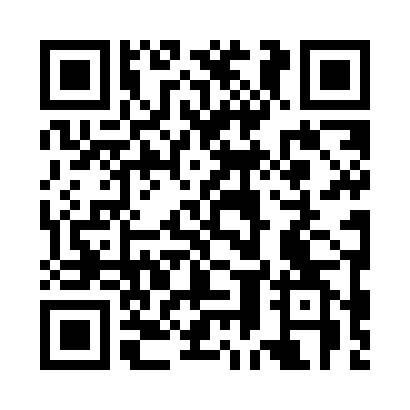 Prayer times for Arborfield, Saskatchewan, CanadaWed 1 May 2024 - Fri 31 May 2024High Latitude Method: Angle Based RulePrayer Calculation Method: Islamic Society of North AmericaAsar Calculation Method: HanafiPrayer times provided by https://www.salahtimes.comDateDayFajrSunriseDhuhrAsrMaghribIsha1Wed3:155:2012:526:018:2410:302Thu3:115:1812:526:028:2610:343Fri3:085:1612:516:038:2810:374Sat3:055:1412:516:048:3010:405Sun3:025:1212:516:058:3110:426Mon3:015:1012:516:068:3310:427Tue3:005:0812:516:078:3510:438Wed2:595:0712:516:088:3710:449Thu2:585:0512:516:098:3810:4510Fri2:575:0312:516:108:4010:4611Sat2:565:0112:516:118:4210:4612Sun2:565:0012:516:128:4310:4713Mon2:554:5812:516:138:4510:4814Tue2:544:5612:516:148:4610:4915Wed2:534:5512:516:158:4810:5016Thu2:524:5312:516:168:5010:5117Fri2:524:5212:516:178:5110:5118Sat2:514:5012:516:188:5310:5219Sun2:504:4912:516:198:5410:5320Mon2:494:4712:516:208:5610:5421Tue2:494:4612:516:218:5710:5422Wed2:484:4512:516:218:5910:5523Thu2:484:4312:516:229:0010:5624Fri2:474:4212:526:239:0210:5725Sat2:464:4112:526:249:0310:5826Sun2:464:4012:526:259:0410:5827Mon2:454:3912:526:259:0610:5928Tue2:454:3812:526:269:0711:0029Wed2:454:3712:526:279:0811:0030Thu2:444:3612:526:289:0911:0131Fri2:444:3512:526:289:1111:02